В связи с увеличением бюджетных ассигнований, в соответствии  с решением Сосновоборского городского Совета депутатов № 15/55-р от 13.12.21 «О бюджете города Сосновоборска на 2022 год и плановый период 2023 - 2024 годов», со статьей 179 Бюджетного кодекса Российской Федерации,   постановлением  администрации  города  от 18.09.2013 года  № 1564 «Об утверждении Порядка принятия решений о разработке муниципальных программ города Сосновоборска, их формировании и реализации», руководствуясь статьями 26, 38 Устава города Сосновоборска Красноярского края, ПОСТАНОВЛЯЮВнести в постановление администрации города "Об утверждении муниципальной программы «Управление муниципальными финансами» от 11.11.2021 № 1364 следующие изменения:1.1 в приложении к постановлению "Паспорт муниципальной программы" раздел "Информация по ресурсному обеспечению муниципальной программы" изложить в новой редакции: 1.2 в приложении 3 к муниципальной программе в паспорте подпрограммы "Обеспечение реализации муниципальной программы и прочие мероприятия" раздел "Объемы и источники финансирования" изложить в новой редакции:Раздел 8 "Обоснование финансовых, материальных и трудовых затрат (ресурсное обеспечение подпрограммы) с указанием источников финансирования" изложить в новой редакции:«Объем бюджетных ассигнований на реализацию подпрограммы составляет 25 512,4 тыс. рублей, в том числе по годам:2022 год – 8 560,6 тыс. рублей;2023 год – 8 475,9 тыс. рублей;2024 год – 8 475,9 тыс. рублей.»;1.3 в приложении 2 к подпрограмме «Обеспечение реализации муниципальной программы и прочие мероприятия» строку «Мероприятие 1.1: руководство и управление в сфере установленных функций» изложить в новой редакции:1.4 Приложения 4,5 к муниципальной программе изложить в новой редакции согласно приложениям 1,2 к настоящему постановлению.Постановление вступает в силу в день, следующий за днем его официального опубликования в городской газете «Рабочий».Глава города Сосновоборска					                   А.С. КудрявцевПриложение № 1                                                                                                                                                           к постановлению администрации  города  от _________ 2023 №___Приложение № 4 к муниципальной  программе города Сосновоборска  «Управление муниципальными  финансами», утвержденной постановлением  администрации  города  от 11.11.2021  № 1364Информация о распределении планируемых расходов по отдельным мероприятиям программы, подпрограммам муниципальной программы города СосновоборскаПриложение № 2                                                                                                                                                           к постановлению администрации  города  от _________ 2023 №___Приложение № 5к муниципальной  программе города Сосновоборска «Управление муниципальной финансами», утвержденной постановлением администрации города  от 11.11.2021  № 1364Информация о ресурсном обеспечении и прогнозной оценке расходов на реализацию целей муниципальной программы города Сосновоборска с учетом источников финансирования, в том числе средств городского бюджета 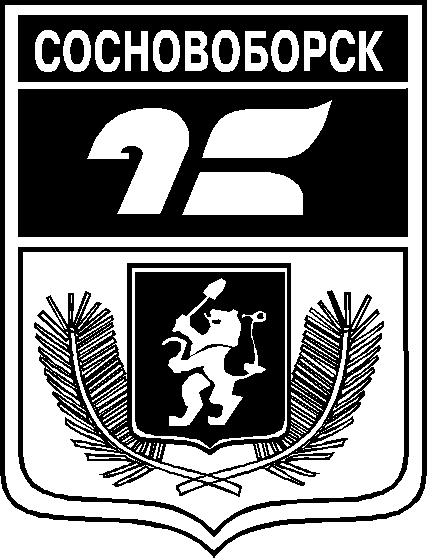 АДМИНИСТРАЦИЯ ГОРОДА СОСНОВОБОРСКАПОСТАНОВЛЕНИЕ07 марта 2023                                                                                                                                    № 321АДМИНИСТРАЦИЯ ГОРОДА СОСНОВОБОРСКАПОСТАНОВЛЕНИЕ07 марта 2023                                                                                                                                    № 321АДМИНИСТРАЦИЯ ГОРОДА СОСНОВОБОРСКАПОСТАНОВЛЕНИЕ07 марта 2023                                                                                                                                    № 321АДМИНИСТРАЦИЯ ГОРОДА СОСНОВОБОРСКАПОСТАНОВЛЕНИЕ07 марта 2023                                                                                                                                    № 321О внесении изменений в постановление администрации города от 11.11.2021 № 1364 "Об утверждении муниципальной программы «Управление муниципальными финансами»Информация по ресурсному обеспечению муниципальной программыОбщий объем бюджетных ассигнований на реализацию муниципальной программы по годам составляет 25 530,4 тыс. рублей.Объем финансирования по годам реализации муниципальной программы:2022 год –  8 566,6 тыс. рублей;2023 год –  8 481,9 тыс. рублей;2024 год –  8 481,9 тыс. рублей.Объемы и источники финансированияИсточник финансирования – средства городского бюджета.Объем бюджетных ассигнований на реализацию подпрограммы составляет 25 512,4 тыс. рублей, в том числе по годам:2022 год – 8 560,6 тыс. рублей;2023 год – 8 475,9 тыс. рублей;2024 год – 8 475,9 тыс. рублейМероприятие 1.1: руководство и управление в сфере установленных функцийФинансовое Управление администрации города Сосновоборска090010606 3 00 802101211221292446 123,62,71 849,3585,06 123,63,01 849,3500,06 123,63,01 849,3500,018 370,88,75 547,91 585,0Статус (муниципальная программа, подпрограмма)Наименование  программы, подпрограммыНаименование ГРБСКод бюджетной классификацииКод бюджетной классификацииКод бюджетной классификацииКод бюджетной классификацииРасходы 
(тыс. руб.), годыРасходы 
(тыс. руб.), годыРасходы 
(тыс. руб.), годыРасходы 
(тыс. руб.), годыСтатус (муниципальная программа, подпрограмма)Наименование  программы, подпрограммыНаименование ГРБСГРБСРз ПрЦСРВР2022  год2023 год2024 годИтого за 2022-2024 годыГосударственная программаУправление муниципальными финансамиФинансовое Управление администрации 0908 566,68 481,98 481,925 530,4Подпрограмма 1Управление муниципальным  долгом города СосновоборскаФинансовое Управление администрации 090 130106 1 00 86100 7306,06,06,018,0Подпрограмма 2Организация и осуществление  муниципального финансового  контроля в городе СосновоборскеФинансовое Управление администрацииXXXX0,00,00,00,0Подпрограмма 3Обеспечение реализации муниципальной программы и прочие мероприятияФинансовое Управление администрации090010606 3 00 802101211221292446 123,62,71 849,3585,06 123,63,01 849,3500,06 123,63,01 849,3500,018 370,88,75 547,91 585,0СтатусНаименование муниципальной программы, подпрограммы муниципальной программыОтветственный исполнитель, соисполнителиОценка расходов
(тыс. руб.), годыОценка расходов
(тыс. руб.), годыОценка расходов
(тыс. руб.), годыОценка расходов
(тыс. руб.), годыСтатусНаименование муниципальной программы, подпрограммы муниципальной программыОтветственный исполнитель, соисполнители2022 год2023 год2024 годИтого за 2022-2024 годыМуниципальная программаУправление муниципальными финансамиВсего8 566,68 481,98 481,925 530,4Муниципальная программаУправление муниципальными финансамив том числе:Муниципальная программаУправление муниципальными финансамикраевой бюджетМуниципальная программаУправление муниципальными финансамигородской бюджет8 566,68 481,98 481,925 530,4Подпрограмма 1Управление муниципальным долгом города СосновоборскаВсего6,06,06,018,0Подпрограмма 1Управление муниципальным долгом города Сосновоборскав том числе:Подпрограмма 1Управление муниципальным долгом города Сосновоборскакраевой бюджетПодпрограмма 1Управление муниципальным долгом города Сосновоборскагородской бюджет6,06,06,018,0Подпрограмма 2Организация и осуществление  муниципального финансового  контроля в городе СосновоборскеВсего0,00,00,00,0Подпрограмма 2Организация и осуществление  муниципального финансового  контроля в городе Сосновоборскев том числе:Подпрограмма 2Организация и осуществление  муниципального финансового  контроля в городе Сосновоборскекраевой бюджетПодпрограмма 2Организация и осуществление  муниципального финансового  контроля в городе Сосновоборскегородской бюджет0,00,00,00,0Подпрограмма 3Обеспечение реализации муниципальной программы и прочие мероприятияВсего8 560,68 475,98 475,925 512,4Подпрограмма 3Обеспечение реализации муниципальной программы и прочие мероприятияв том числе:Подпрограмма 3Обеспечение реализации муниципальной программы и прочие мероприятиякраевой бюджетПодпрограмма 3Обеспечение реализации муниципальной программы и прочие мероприятиягородской бюджет8 560,68 475,98 475,925 512,4